Copia No Controlada Melanny Andrea Garcia Bernal @ 2023-04-24, 13:16:58 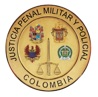 UNIDAD ADMINISTRATIVA ESPECIAL JUSTICIA PENAL MILITAR Y POLICIALAdquisición de Bienes y ServiciosCODIGO:ABS-FO-003UNIDAD ADMINISTRATIVA ESPECIAL JUSTICIA PENAL MILITAR Y POLICIALInforme de supervisiónVERSIÓN:002UNIDAD ADMINISTRATIVA ESPECIAL JUSTICIA PENAL MILITAR Y POLICIALInforme de supervisiónFECHA VIGENCIA:2023-04-24   INFORME PARCIAL                                     INFORME FINAL   INFORME PARCIAL                                     INFORME FINAL   INFORME PARCIAL                                     INFORME FINALASPECTOS GENERALES DEL CONTRATO O ACEPTACIÓN DE OFERTA Y SU EJECUCIÓN:ASPECTOS GENERALES DEL CONTRATO O ACEPTACIÓN DE OFERTA Y SU EJECUCIÓN:ASPECTOS GENERALES DEL CONTRATO O ACEPTACIÓN DE OFERTA Y SU EJECUCIÓN: INFORME No. __________  INFORME No. __________  INFORME No. __________ PERÍODO DEL INFORME(Del)  Día:_________  Mes:________ Año:_________     (Al)   Día________ Mes_________ Año________PERÍODO DEL INFORME(Del)  Día:_________  Mes:________ Año:_________     (Al)   Día________ Mes_________ Año________PERÍODO DEL INFORME(Del)  Día:_________  Mes:________ Año:_________     (Al)   Día________ Mes_________ Año________CONTRATO: No.________________ de fecha ________________                                                                                      (dd/mm/aaaa)CONTRATO: No.________________ de fecha ________________                                                                                      (dd/mm/aaaa)CONTRATO: No.________________ de fecha ________________                                                                                      (dd/mm/aaaa)OBJETO:_________________________________________________________________________ ___________________________________________________________________________________________________________________________________________________________________________________________________________________________OBJETO:_________________________________________________________________________ ___________________________________________________________________________________________________________________________________________________________________________________________________________________________OBJETO:_________________________________________________________________________ ___________________________________________________________________________________________________________________________________________________________________________________________________________________________NOMBRE DEL CONTRATISTA:__________________________________________________________________________________________________________________________________________________NOMBRE DEL CONTRATISTA:__________________________________________________________________________________________________________________________________________________NOMBRE DEL CONTRATISTA:__________________________________________________________________________________________________________________________________________________CÉDULA O NIT: ________________________________________CÉDULA O NIT: ________________________________________CORREO ELECTRÓNICO: ________________________________DIRECCIÓN:   ________________________________________DIRECCIÓN:   ________________________________________TELÉFONO: ________________________________1.10 MODIFICACIONES DEL CONTRATO (incluir las adiciones, prórrogas, reducciones etc.)SUSPENSIÓN Y REANUDACIÓN CESIÓN SÍ         NO             Día _________Mes ________   Año _________1.10 MODIFICACIONES DEL CONTRATO (incluir las adiciones, prórrogas, reducciones etc.)SUSPENSIÓN Y REANUDACIÓN CESIÓN SÍ         NO             Día _________Mes ________   Año _________1.10 MODIFICACIONES DEL CONTRATO (incluir las adiciones, prórrogas, reducciones etc.)SUSPENSIÓN Y REANUDACIÓN CESIÓN SÍ         NO             Día _________Mes ________   Año _________1.11 FECHA DE INICIO: Día _________ Mes___________ Año__________Requisitos de ejecución del contrato:Suscripción del contrato                              Registro presupuestal                   Aprobación de garantía                                           Acta de Inicio  1.11 FECHA DE INICIO: Día _________ Mes___________ Año__________Requisitos de ejecución del contrato:Suscripción del contrato                              Registro presupuestal                   Aprobación de garantía                                           Acta de Inicio  1.11 FECHA DE INICIO: Día _________ Mes___________ Año__________Requisitos de ejecución del contrato:Suscripción del contrato                              Registro presupuestal                   Aprobación de garantía                                           Acta de Inicio  1.12. FECHA TERMINACIÓN: (Aplica solo para el informe final)                                                                      Día _________       Mes_________    Año________1.12. FECHA TERMINACIÓN: (Aplica solo para el informe final)                                                                      Día _________       Mes_________    Año________1.12. FECHA TERMINACIÓN: (Aplica solo para el informe final)                                                                      Día _________       Mes_________    Año________DATOS DEL SUPERVISOR(ES)DATOS DEL SUPERVISOR(ES)DATOS DEL SUPERVISOR(ES)NOMBRE (S) DEL SUPERVISOR (ES) O INTERVENTOR (ES):_________________________________________________________________________NOMBRE (S) DEL SUPERVISOR (ES) O INTERVENTOR (ES):_________________________________________________________________________NOMBRE (S) DEL SUPERVISOR (ES) O INTERVENTOR (ES):_________________________________________________________________________DEPENDENCIA:________________________________________DEPENDENCIA:________________________________________N° EXTENSIÓN O TELÉFONO_______________________________CORREO ELECTRÓNICO:___________________________________________________________ CORREO ELECTRÓNICO:___________________________________________________________ CORREO ELECTRÓNICO:___________________________________________________________ NOMBRE (S) DEL SUPERVISOR (ES) O INTERVENTOR (ES) DESIGNADO (S):_________________________________________________________________________  NOMBRE (S) DEL SUPERVISOR (ES) O INTERVENTOR (ES) DESIGNADO (S):_________________________________________________________________________  NOMBRE (S) DEL SUPERVISOR (ES) O INTERVENTOR (ES) DESIGNADO (S):_________________________________________________________________________  DEPENDENCIA:________________________________________DEPENDENCIA:________________________________________N° EXTENSIÓN O TELÉFONO_______________________________CORREO ELECTRÓNICO: __________________________________ CORREO ELECTRÓNICO: __________________________________ CORREO ELECTRÓNICO: __________________________________ RESUMEN FINANCIERORESUMEN FINANCIERORESUMEN FINANCIERO VALOR DEL CONTRATO O ACEPTACIÓN DE OFERTA: Es hasta por la suma de ________________________________________ PESOS M/CTE ($____________________).  VALOR DEL CONTRATO O ACEPTACIÓN DE OFERTA: Es hasta por la suma de ________________________________________ PESOS M/CTE ($____________________).  VALOR DEL CONTRATO O ACEPTACIÓN DE OFERTA: Es hasta por la suma de ________________________________________ PESOS M/CTE ($____________________). VIGENCIAS FUTURAS:       SÍ                    NO        Cuadro 1 - Vigencias Futuras                                                (Agregar tantas filas como se requieran)VIGENCIAS FUTURAS:       SÍ                    NO        Cuadro 1 - Vigencias Futuras                                                (Agregar tantas filas como se requieran)VIGENCIAS FUTURAS:       SÍ                    NO        Cuadro 1 - Vigencias Futuras                                                (Agregar tantas filas como se requieran)3.3. NÚMERO Y FECHA DE REGISTRO PRESUPUESTAL:  Cuadro 3 – Registro Presupuestal (Agregar tantas filas como se requieran)3.3. NÚMERO Y FECHA DE REGISTRO PRESUPUESTAL:  Cuadro 3 – Registro Presupuestal (Agregar tantas filas como se requieran)3.3. NÚMERO Y FECHA DE REGISTRO PRESUPUESTAL:  Cuadro 3 – Registro Presupuestal (Agregar tantas filas como se requieran)4.OTROS ASPECTOS4.OTROS ASPECTOS4.OTROS ASPECTOSACTA DE LIQUIDACIÓN: (Con el último informe se debe presentar el proyecto de acta de liquidación, si al verificar el clausulado del contrato o aceptación de oferta ésta aplica).ACTA DE LIQUIDACIÓN: (Con el último informe se debe presentar el proyecto de acta de liquidación, si al verificar el clausulado del contrato o aceptación de oferta ésta aplica).ACTA DE LIQUIDACIÓN: (Con el último informe se debe presentar el proyecto de acta de liquidación, si al verificar el clausulado del contrato o aceptación de oferta ésta aplica).ESTADO DE AVANCE FINANCIERO A LA FECHA              % DE AVANCE FINANCIERO: (VALOR TOTAL DE LAS CUENTAS ANTERIORES RADICADAS EN FINANCIERA + VALOR REPORTADO MEDIANTE EL PRESENTE INFORME) /( VALOR TOTAL DEL CONTRATO O ACEPTACIÓN DE OFERTA  Incluir el valor de adiciones en caso de que aplique) x 100ESTADO DE AVANCE FINANCIERO A LA FECHA              % DE AVANCE FINANCIERO: (VALOR TOTAL DE LAS CUENTAS ANTERIORES RADICADAS EN FINANCIERA + VALOR REPORTADO MEDIANTE EL PRESENTE INFORME) /( VALOR TOTAL DEL CONTRATO O ACEPTACIÓN DE OFERTA  Incluir el valor de adiciones en caso de que aplique) x 100ESTADO DE AVANCE FINANCIERO A LA FECHA              % DE AVANCE FINANCIERO: (VALOR TOTAL DE LAS CUENTAS ANTERIORES RADICADAS EN FINANCIERA + VALOR REPORTADO MEDIANTE EL PRESENTE INFORME) /( VALOR TOTAL DEL CONTRATO O ACEPTACIÓN DE OFERTA  Incluir el valor de adiciones en caso de que aplique) x 100ESTADO DE AVANCE DE EJECUCIÓN A LA FECHA (%)(cantidad de bienes y servicios recibidos a la fecha del informe / UNIDADES O SERVICIOS CONTRATADAS ) X100ESTADO DE AVANCE DE EJECUCIÓN A LA FECHA (%)(cantidad de bienes y servicios recibidos a la fecha del informe / UNIDADES O SERVICIOS CONTRATADAS ) X100ESTADO DE AVANCE DE EJECUCIÓN A LA FECHA (%)(cantidad de bienes y servicios recibidos a la fecha del informe / UNIDADES O SERVICIOS CONTRATADAS ) X1004.4 DOCUMENOS DE CERTIFICADO DE PAGO AL SISTEMA DE SEGURIAD SOCIAL Y PARAFISCALESPERSONA NATURALCuadro 5 – Persona Natural(Si no aplica colocar N/A)4.4 DOCUMENOS DE CERTIFICADO DE PAGO AL SISTEMA DE SEGURIAD SOCIAL Y PARAFISCALESPERSONA NATURALCuadro 5 – Persona Natural(Si no aplica colocar N/A)4.4 DOCUMENOS DE CERTIFICADO DE PAGO AL SISTEMA DE SEGURIAD SOCIAL Y PARAFISCALESPERSONA NATURALCuadro 5 – Persona Natural(Si no aplica colocar N/A)4.4.2 PERSONA JURÍDICAFecha de Certificación (dd/mm/aaaa): _____________________________________La certificación será expedida por el Revisor Fiscal de acuerdo con los requerimientos de Ley o por el Representante legal a la fecha determinación del contrato o aceptación de oferta.4.4.2 PERSONA JURÍDICAFecha de Certificación (dd/mm/aaaa): _____________________________________La certificación será expedida por el Revisor Fiscal de acuerdo con los requerimientos de Ley o por el Representante legal a la fecha determinación del contrato o aceptación de oferta.4.4.2 PERSONA JURÍDICAFecha de Certificación (dd/mm/aaaa): _____________________________________La certificación será expedida por el Revisor Fiscal de acuerdo con los requerimientos de Ley o por el Representante legal a la fecha determinación del contrato o aceptación de oferta.5.     CONCEPTO SUPERVISOR (ES) O INTERVENTOR (ES): 5.     CONCEPTO SUPERVISOR (ES) O INTERVENTOR (ES): 5.     CONCEPTO SUPERVISOR (ES) O INTERVENTOR (ES): De acuerdo con lo señalado en los Artículos 82, 83 y 84 de la Ley 1474 del 2011 y la Guía para Supervisión de Contratos de Colombia Compra Eficiente, es deber de los supervisores  e interventores de los contratos realizar un seguimiento técnico, administrativo, financiero y jurídico, para efectos de corroborar el cumplimiento a cabalidad del objeto y las obligaciones en el marco del contrato o aceptación de oferta:Cuadro 6 – Concepto del Supervisor (*Agregar las casillas que sean requeridas. Si no aplica coloca N/A)Si su respuesta es “SÍ” al último punto (*), explicar:___________________________________________________________________________________________________________________________________________________________________________________________________________________________Nota: Documentación Anexa: El Supervisor deberá acreditar el cumplimiento del objeto y las obligaciones pactadas en el contrato o Aceptación de Oferta, mediante los siguientes documentos (cuando aplique y solo dejar la relación de los documentos que se anexan):Soporte de recibo de ingreso a almacén.Soporte documental donde se evidencie la prestación del servicio objeto del contrato.Documentos o actas suscritas en virtud del recibo del bien o servicio prestado a entera satisfacción de cada una de las entregas.Listas de asistencia a la trasferencia de conocimientos o capacitación.Certificaciones de aportes al sistema general de seguridad social y aportes parafiscales.INFORMES ANEXOS:   SI                        NO                          N/A Relación, tipo y detalle del informe: ______________________________________________________________________________________________________________________________________________________________________________________________________De acuerdo con lo señalado en los Artículos 82, 83 y 84 de la Ley 1474 del 2011 y la Guía para Supervisión de Contratos de Colombia Compra Eficiente, es deber de los supervisores  e interventores de los contratos realizar un seguimiento técnico, administrativo, financiero y jurídico, para efectos de corroborar el cumplimiento a cabalidad del objeto y las obligaciones en el marco del contrato o aceptación de oferta:Cuadro 6 – Concepto del Supervisor (*Agregar las casillas que sean requeridas. Si no aplica coloca N/A)Si su respuesta es “SÍ” al último punto (*), explicar:___________________________________________________________________________________________________________________________________________________________________________________________________________________________Nota: Documentación Anexa: El Supervisor deberá acreditar el cumplimiento del objeto y las obligaciones pactadas en el contrato o Aceptación de Oferta, mediante los siguientes documentos (cuando aplique y solo dejar la relación de los documentos que se anexan):Soporte de recibo de ingreso a almacén.Soporte documental donde se evidencie la prestación del servicio objeto del contrato.Documentos o actas suscritas en virtud del recibo del bien o servicio prestado a entera satisfacción de cada una de las entregas.Listas de asistencia a la trasferencia de conocimientos o capacitación.Certificaciones de aportes al sistema general de seguridad social y aportes parafiscales.INFORMES ANEXOS:   SI                        NO                          N/A Relación, tipo y detalle del informe: ______________________________________________________________________________________________________________________________________________________________________________________________________De acuerdo con lo señalado en los Artículos 82, 83 y 84 de la Ley 1474 del 2011 y la Guía para Supervisión de Contratos de Colombia Compra Eficiente, es deber de los supervisores  e interventores de los contratos realizar un seguimiento técnico, administrativo, financiero y jurídico, para efectos de corroborar el cumplimiento a cabalidad del objeto y las obligaciones en el marco del contrato o aceptación de oferta:Cuadro 6 – Concepto del Supervisor (*Agregar las casillas que sean requeridas. Si no aplica coloca N/A)Si su respuesta es “SÍ” al último punto (*), explicar:___________________________________________________________________________________________________________________________________________________________________________________________________________________________Nota: Documentación Anexa: El Supervisor deberá acreditar el cumplimiento del objeto y las obligaciones pactadas en el contrato o Aceptación de Oferta, mediante los siguientes documentos (cuando aplique y solo dejar la relación de los documentos que se anexan):Soporte de recibo de ingreso a almacén.Soporte documental donde se evidencie la prestación del servicio objeto del contrato.Documentos o actas suscritas en virtud del recibo del bien o servicio prestado a entera satisfacción de cada una de las entregas.Listas de asistencia a la trasferencia de conocimientos o capacitación.Certificaciones de aportes al sistema general de seguridad social y aportes parafiscales.INFORMES ANEXOS:   SI                        NO                          N/A Relación, tipo y detalle del informe: ______________________________________________________________________________________________________________________________________________________________________________________________________5.1.    EL CONTRATISTA “CUMPLIÓ”      SÍ                                           NO5.1.    EL CONTRATISTA “CUMPLIÓ”      SÍ                                           NO5.1.    EL CONTRATISTA “CUMPLIÓ”      SÍ                                           NOJUSTIFIQUE SU RESPUESTA: (Espacio de obligatorio diligenciamiento)_____________________________________________________________________________________________________________________________________________________________________________________________________________________________________________________________________________________________________________________________________________________________________________JUSTIFIQUE SU RESPUESTA: (Espacio de obligatorio diligenciamiento)_____________________________________________________________________________________________________________________________________________________________________________________________________________________________________________________________________________________________________________________________________________________________________________JUSTIFIQUE SU RESPUESTA: (Espacio de obligatorio diligenciamiento)_____________________________________________________________________________________________________________________________________________________________________________________________________________________________________________________________________________________________________________________________________________________________________________RECIBO A SATISFACCIÓN DE BIENES:RECIBO A SATISFACCIÓN DE BIENES:RECIBO A SATISFACCIÓN DE BIENES:Se recibe a entera satisfacción de la UNIDAD ADMINISTRATIVA ESPECIAL DE LA JUSTICIA PENAL MILITAR Y POLICIAL, los ítems y cantidades con base en las condiciones establecidas en el Contrato/Aceptación de Oferta No._________ y que a continuación se describen:Cuadro 7 – Recibo a Satisfacción de Bienes(*Agregar las casillas que sean requeridas Si no aplica coloca N/A) (si el número de bienes recibido es muy  amplio, debe venir como documento adjunto)Se recibe a entera satisfacción de la UNIDAD ADMINISTRATIVA ESPECIAL DE LA JUSTICIA PENAL MILITAR Y POLICIAL, los ítems y cantidades con base en las condiciones establecidas en el Contrato/Aceptación de Oferta No._________ y que a continuación se describen:Cuadro 7 – Recibo a Satisfacción de Bienes(*Agregar las casillas que sean requeridas Si no aplica coloca N/A) (si el número de bienes recibido es muy  amplio, debe venir como documento adjunto)Se recibe a entera satisfacción de la UNIDAD ADMINISTRATIVA ESPECIAL DE LA JUSTICIA PENAL MILITAR Y POLICIAL, los ítems y cantidades con base en las condiciones establecidas en el Contrato/Aceptación de Oferta No._________ y que a continuación se describen:Cuadro 7 – Recibo a Satisfacción de Bienes(*Agregar las casillas que sean requeridas Si no aplica coloca N/A) (si el número de bienes recibido es muy  amplio, debe venir como documento adjunto)RECIBO A SATISFACCIÓN DE SERVICIOS RECIBO A SATISFACCIÓN DE SERVICIOS RECIBO A SATISFACCIÓN DE SERVICIOS Con la firma del presente informe se deja constancia del recibo a satisfacción por parte de la UNIDAD ADMINISTRATIVA ESPECIAL DE LA JUSTICIA PENAL MILITAR Y POLICIAL, de los servicios prestados pactados en el Contrato o Aceptación de Oferta  No. _____________de _______________                                                                                                        (dd/mm/aaaa)Nota: En caso de no recibir a satisfacción los bienes o servicios, se deben consignar los motivos y circunstancias en el campo “Observaciones”.Con la firma del presente informe se deja constancia del recibo a satisfacción por parte de la UNIDAD ADMINISTRATIVA ESPECIAL DE LA JUSTICIA PENAL MILITAR Y POLICIAL, de los servicios prestados pactados en el Contrato o Aceptación de Oferta  No. _____________de _______________                                                                                                        (dd/mm/aaaa)Nota: En caso de no recibir a satisfacción los bienes o servicios, se deben consignar los motivos y circunstancias en el campo “Observaciones”.Con la firma del presente informe se deja constancia del recibo a satisfacción por parte de la UNIDAD ADMINISTRATIVA ESPECIAL DE LA JUSTICIA PENAL MILITAR Y POLICIAL, de los servicios prestados pactados en el Contrato o Aceptación de Oferta  No. _____________de _______________                                                                                                        (dd/mm/aaaa)Nota: En caso de no recibir a satisfacción los bienes o servicios, se deben consignar los motivos y circunstancias en el campo “Observaciones”.REEVALUACIÓN DE PROVEEDORES: (Solo debe ser diligenciado para el informe final y se refiere a la calidad del servicio)REEVALUACIÓN DE PROVEEDORES: (Solo debe ser diligenciado para el informe final y se refiere a la calidad del servicio)REEVALUACIÓN DE PROVEEDORES: (Solo debe ser diligenciado para el informe final y se refiere a la calidad del servicio)MALO                                                                          BUENO                   JUSTIFIQUE LA CALIFICACIÓN: (Espacio de obligatorio diligenciamiento)____________________________________________________________________________________________________________________________________________________________________________________________________________________________________________________________________________________________________MALO                                                                          BUENO                   JUSTIFIQUE LA CALIFICACIÓN: (Espacio de obligatorio diligenciamiento)____________________________________________________________________________________________________________________________________________________________________________________________________________________________________________________________________________________________________MALO                                                                          BUENO                   JUSTIFIQUE LA CALIFICACIÓN: (Espacio de obligatorio diligenciamiento)____________________________________________________________________________________________________________________________________________________________________________________________________________________________________________________________________________________________________OBSERVACIONES: _____________________________________________________________________________________________________________________________________________________________________________________________________________________________________________________________________________________________________________________________________________________________________________OBSERVACIONES: _____________________________________________________________________________________________________________________________________________________________________________________________________________________________________________________________________________________________________________________________________________________________________________OBSERVACIONES: _____________________________________________________________________________________________________________________________________________________________________________________________________________________________________________________________________________________________________________________________________________________________________________FIRMA RESPONSABLESFIRMA RESPONSABLESFIRMA RESPONSABLES___________________________________________________                                                                             Interventor (es) / Supervisor (es)___________________________________________________                                                                             Interventor (es) / Supervisor (es)___________________________________________________                                                                             Interventor (es) / Supervisor (es)NOMBRE____________________________________CÉDULA__________________________________________CÉDULA__________________________________________CIUDAD Y FECHA: ______________________, _____________________________________________                                                                                                                                               (dd/mm/aaaa)CIUDAD Y FECHA: ______________________, _____________________________________________                                                                                                                                               (dd/mm/aaaa)CIUDAD Y FECHA: ______________________, _____________________________________________                                                                                                                                               (dd/mm/aaaa)“Este documento es propiedad de la UAE JPMP y No está autorizado su reproducción total o parcial”